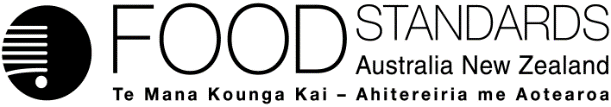 21 February 2020Discussion paper – Proposal P1053: Food safety management tools for the food service and closely related retail sectors Overall, Australia has a strong food safety management system in place, which ensures a safe food supply. However, foodborne illness continues to be a concern. In June 2018, Ministers proposed a package of food safety management tools intended to strengthen food safety in the food service and closely related retail sectors. Ministers then referred these proposed tools or regulatory options to Food Standards Australia New Zealand (FSANZ) for its assessment.FSANZ has prepared Proposal P1053 to consider whether to amend the Australia New Zealand Food Standards Code (Code) to mandate the use of these food safety management tools in the food service and retail sector.The purpose of this paper is to seek views from stakeholders in relation to these food safety management tools and whether or not the Code should be amended to mandate their use. In particular, we would welcome information on the potential impacts (positive and negative) on businesses of mandating these measures, including views on whether and how these tools – if mandated - will improve food safety outcomes. We are also seeking information to better understand the gap between current practice and the tools proposed by Ministers. The information will contribute to our consideration of costs, benefits, appropriateness and other criteria in the assessment of this Proposal.In the event that FSANZ decides that the Code should be amended and prepares draft variations to the Code, there will be an opportunity to provide further feedback on that decision and on those draft variations through a Call For Submission report (CFS).  FSANZ will be accepting submissions on this discussion paper using the procedure outlined on our website. Submissions in response to this discussion paper will not be published on our website; however they may be used in future reports, such as the CFS.Deadline for comments is: 6pm (Canberra time) Friday, 20 March 2020Comments can be made in writing, marked clearly with the words ‘Comments on P1053 discussion paper’. Please send any comments you may have to submissions@foodstandards.gov.au.  For those wishing to submit comments in hard copy form, please send them to the following address:Food Standards Australia New Zealand		PO Box 5423		KINGSTON  ACT  2604		AUSTRALIA		Tel +61 2 6271 2222  1.	IntroductionMinisters responsible for food regulation have requested FSANZ consider a package of regulatory and non-regulatory measures for business sectors identified in the 2011 Ministerial Policy Guideline on Food Safety Management for General Food Service and Closely Related Retail Sectors (the Policy Guideline) (Forum 2011).In June 2018, Ministers agreed that food safety management in these sectors should be strengthened to reduce foodborne illness linked to these eight business sectors.  A multi-jurisdictional food safety management working group (the FSM WG) was established to evaluate the adequacy of current measures. It concluded extra measures are needed to improve food safety outcomes (outlined in section 3.3 and Appendix 2). The FSM WG therefore proposed new measures, including regulatory tools that could be applied in a tiered approach based on businesses’ level of risk. Together with non-regulatory tools, these measures are intended to improve skills and knowledge, food hygiene and high-risk food handling activities. Following stakeholder consultations, the FSM WG presented an ‘all for all’ package (tools to apply to all eight business sectors in the Policy Guideline) to the Food Regulation Standing Committee (FRSC). This work and package was endorsed by Ministers and then referred to FSANZ for assessment.Following the Ministers’ request, FSANZ prepared Proposal P1053 to consider whether to amend the Australia New Zealand Food Standards Code (Code) to mandate the measures proposed by the working group and endorsed by Ministers.The Food Standards Australia New Zealand Act 1991 (FSANZ Act) requires FSANZ to assess the Ministers’ proposed measures in accordance with that Act and makes its own decision on whether or not the Code should be amended to mandate these or other measures. If FSANZ’s assessment is that the Code should be amended, FSANZ will be required to prepare a draft variation to the Code and seek public comment on that draft variation. Those public comments will inform any FSANZ decision on whether or how the Code should be amended.FSANZ has yet to complete its assessment of the proposed measures. Nor has any decision been made by FSANZ to amend the Code.This paper seeks input from stakeholders to inform FSANZ’s assessment of the proposed measures.1.1	The problemWhile the vast majority of food in Australia is safe, foodborne illness is an ongoing, and sometimes serious, problem that is largely preventable. Circa 2010, foodborne illness accounted for an estimated:4.1 million cases of foodborne gastroenteritis  5140 cases of non-gastrointestinal illnesses (e.g. toxoplasmosis)35,840 cases of sequelae (conditions that arise following illness, e.g. reactive arthritis)31,920 hospitalisations and 86 deaths (Kirk et al. 2014). Foodborne illness costs an estimated $1.75 billion per year (Abelson et al. 2006) including medical costs and days of work lost.About two-thirds of all reported foodborne illness outbreaks in Australia have been linked to food service and closely related retail businesses, including restaurants, takeaways, commercial caterers, camps, cruise/airline, national franchised fast food restaurants and delicatessens (OzFoodNet). Outbreaks continue to be linked to these settings (OzFoodNet data 2004 to 2015).  Food handling errors such as improper temperature control, poor personal hygiene and cross contamination are consistently identified as contributing factors to foodborne illness outbreaks (Ashbolt et al. 2003; Todd 2007). Food regulators have identified that a lack of skills and knowledge of food handlers, especially for high-risk activities, is commonly linked to outbreaks in food service and closely related retail sectors. FSANZ will assess if improvements can be made within food service and closely related retail sectors to strengthen the food regulatory system and reduce foodborne illness. These business sectors are a priority area under Australia's Foodborne Illness Reduction Strategy 2018–2021+. Implementing nationally consistent arrangements to improve food safety management in these sectors is an identified action in the strategy. 1.2	Scope of the ProposalMinisters identified eight business sectors in which they consider food safety management could be improved. These business sectors have been assigned Priority 1 (P1) and Priority 2 (P2) classification using the national Risk Profiling Framework (DoHA 2007; Ross et al. 2009), the endorsed national methodology for the risk classification of food businesses. The sectors are:on-site and off-site caterersfood service for ready-to-eat (RTE) food prepared in advance (e.g. takeaway businesses that hot-hold RTE food and restaurants that prepare RTE food) retailers that process bakery products containing potentially hazardous foods (PHF) as fillings food service for express order  (e.g. eating establishments or takeaway businesses that do not prepare food in advance)retailers of bakery products containing PHFretailers of RTE perishable, packaged food (e.g. sandwiches) retailers of RTE processed seafood productsretailers of RTE delicatessen productsFSANZ considers these businesses to be in scope for the purposes of this Proposal and its assessment. Our summary of key food handling characteristics for these businesses is provided in Table 1. Further details are provided in section 2.1.3	Request for stakeholder input Through this discussion paper, FSANZ is seeking further information to inform its assessment of the measures proposed by Ministers and, in particular, to better understand the:gap between current practice and the possible regulatory measures outlined in section 4imposts of implementing the potential requirements benefits of implementing the potential requirements, including stakeholders views on whether and how these tools – if mandated - improve food safety outcomes and reduce the incidence of foodborne illness. FSANZ welcomes information from businesses who:are already required by state or territory food law to implement food safety management tool/s in addition to the Code requirements have voluntarily implemented one or more of these tools even though there is currently no legislative requirement to do so do not implement any of the identified food safety management tools.We are especially interested in the specific information listed in question boxes throughout the paper.2.	Characteristics of in-scope businesses2.1	Food handling activitiesUnder the national Risk Profiling Framework, businesses are characterised by the type of activities they engage in. Some of these characteristics are provided as examples in Table 1.Both P1 and P2 businesses handle potentially hazardous food (PHF) involving at least one step where control measures must be taken to ensure the safety of the food. PHF is food with certain characteristics that support the growth of pathogenic microorganisms or the production of toxins that may cause foodborne illness. Examples of PHF include products containing eggs, poultry, meat, seafood, fruit, vegetables, and cooked rice and pasta.P1 businesses generally prepare food in advance and often have challenging scales of production/service. P2 businesses generally handle final product, or make food for immediate consumption. Food service and related retail food businesses provide consumers with PHF that will be either eaten raw or is ready to eat without further cooking — there is no further step before consumption that would destroy any pathogens present (FSANZ 2016). These foods are higher risk (because of potential pathogen growth), especially if not immediately consumed. As such, they require careful handling to avoid contamination. They must also be kept under stringent temperature control to minimise the growth of any pathogens that may already be present in the food, and to prevent formation of toxins. Table 1. Example food handling characteristics and classification notes for in-scope businessRTE: ready-to-eat.PHF: potentially hazardous food.P1 and P2: Food service and closely related retail businesses classified as Priority 1 (P1) and Priority 2 (P2) are in-scope of this Proposal. These businesses have been classified using the national Risk Profiling Framework, which has been endorsed by Ministers as the national methodology for the risk classification of food businesses. 2.2	Challenging work environmentsBy their nature, food service businesses and related retailers are challenging environments for adequately controlling food safety risks. For instance, food may be handled in a relatively uncontrolled setting (with minimal supervision) and food handlers may be doing multiple tasks, often in a fast-paced setting. Where PHF is involved, these conditions can lead to poorly managed risks and potential foodborne illness incidents.Food businesses have reported challenges dealing with competing and often complex priorities including staffing, managing suppliers, increasing costs, remaining competitive, providing high quality products at affordable prices and working long hours (Davies et al. 2014). Many small businesses (including many franchisees) in these sectors have proprietors ‘wearing many hats’. Compounding these issues, food service sectors are characterised by high staff turnover and relatively high proportions of workers who are inexperienced, casual staff and/or migrants from cultural and language diverse backgrounds. Many staff employed in these sectors do not have a thorough understanding of the processes required to safely handle food (Byrd-Bredbenner et al. 2007) or why such processes are necessary. Reasons for this include:Casual workers may not have received adequate training or experience.Healthy workers may not have personally experienced serious foodborne illness. People with language barriers may have difficulty understanding requirements or instructions.Stress, fatigue and limited access to training (Davies et al. 2014). Business operating hours in this sector mean that food handlers work during evenings and on weekends. As authorised officers generally do not inspect businesses at these times, inappropriate food handling may not be detected and these staff may miss out on the learning opportunity that the inspections provide. Time pressure and resource barriers can also hinder food handlers from effectively carrying out appropriate food safety actions (Todd 2007). Given these challenges, even where a business has appropriate procedures in place, there is no guarantee food handling staff will follow the procedures without adequate supervision.2.3	 Number of businesses and food handlers In 2002 there was an estimated 97,978 food service and retail businesses in Australia, according to a study by the Allen Consulting Group (Allen Consulting Group 2002). The same study found that on average, food service businesses employed eight food handler staff each, while retail businesses each employed four. This indicates that, at that time, around 700,000 (698,916) staff were employed in businesses within the scope of this proposal. It is likely that this number has increased today. Table 2. Australian food businesses by state and industry categorySource: Allen Consulting Group 20023.	Current status of food safety managementIn Australia, state and territory food regulators use a wide range of food safety management tools aimed at reducing foodborne illness. Tools can be regulatory or non-regulatory and include legislation, guidance material, education and training. Tools are used to varying degrees in different jurisdictions to require or encourage food businesses to manage their food safety risks and strengthen their food safety culture. 3.1	Current regulatory measuresFood safety is referred to in several standards in the Code, including the Food Safety Standards of Chapter 3. Chapter 3 provides minimum food safety requirements intended to ensure that a food business handles and sells safe and suitable food. In particular, Standard 3.2.2 outlines base-level food safety requirements for each step of the food handling process: food receipt, storage, processing, display, packaging, transport, disposal and food recall. Other requirements relate to the skills and knowledge of food handlers and their supervisors, the health and hygiene of food handlers, and the cleaning, sanitising and maintenance of equipment.A complementary guide to the food safety standards, Safe Food Australia (FSANZ 2016), provides information for food regulators and businesses on how the requirements may be met. In addition to standards in the Code, several jurisdictions have implemented extra food safety requirements in their food acts to manage risks associated with the food service and closely related retail sectors. Four jurisdictions (Victoria, NSW, Queensland and ACT) have requirements for food safety supervisors (FSS) with competency-based training. Victoria and Queensland also have template-based food safety programs, which include record-keeping requirements for key activities. There are differences in how these extra requirements are implemented in each jurisdiction, including the risk classifications used and attainment and duration of FSS qualifications. 3.2	Other measuresOther measures used by jurisdictions to improve food safety include: voluntary food safety training offered by states/territories/councils  performance rating schemes (public display of food safety performance, such as ‘Scores on Doors’) requests for evidence that high-risk activities have been managed; with templates provided to help businesses meet this expectationfood safety culture education (e.g. regulators working with businesses to improve awareness of their food safety risks and commitment to managing those risks).Further details of each measure are provided in Appendix 1.3.3	Adequacy of current measuresGiven ongoing foodborne illness linked to food service businesses and related retailers, food regulators have recognised that current risk-management measures (above) are not enough for these sectors. Ministers responsible for food regulation have prioritised the implementation of nationally consistent arrangements for these sectors, under the national foodborne illness reduction strategy. Considerable work has been done to review the existing measures and identify best options for moving forward. This work has included government-commissioned research, technical analyses and stakeholder consultations. Much of the work has been completed by a working group (the FSM WG) under FRSC.Key activities have included:developing ministerial policy guidelines:Ministerial Policy Guideline on Food Safety Management in Australia (2003)Ministerial Policy Guideline on Food Safety Management for General Food Service and Closely Related Retail Sectors (2011)risk profiling work, identifying food service and related retailers as priority business sectorsevaluating the adequacy of existing measures to manage food safety in these sectorsidentifying potential additional tools to improve food safety in these sectorsconsulting with stakeholders on these toolsdevelopment of Australia’s foodborne illness reduction strategy.Further details of these activities are provided in Appendix 2.These activities have culminated in the package of tools proposed by Ministers to improve food safety management in food service and related retailers. 4.	Additional food safety management tools proposed by Ministers The package of food safety management tools that FSANZ has been requested to consider includes the following regulatory measures:Evidence of skills and knowledge (acquired through non-competency based mandatory training) — regulated food safety training for all food handlers. Further information is outlined in section 4.1.Evidence of skills and knowledge (acquired through mandatory training with nationally agreed competencies) — a certified FSS. See section 4.2.Evidence that key activities and processes are being controlled —  evidence of essential control measures. See section 4.3.Two non-regulatory tools were also included in the package proposed by Ministers (Appendix 2). While FSANZ will consider these tools in applying the statutory assessment criteria (section 6.1), non-regulatory tools would not be enacted by an amendment to the Code. The proposed regulatory tools are further explained below, including their current context, and expected benefits and implementation issues identified by the FSM WG (see Appendix 2.4). A summary of key points is provided in Table 3.Table 3: Summary of regulatory food safety management tools proposed by MinistersFSM WG is the Food Safety Management Working Group4.1	Regulated food safety training for all food handlersCurrent situation The Code requires food businesses to ensure persons undertaking or supervising food handling operations have skills and knowledge in food safety and food hygiene matters commensurate with their work activities (Standard 3.2.2 clause 3). There are no specific training requirements. However, in practice, a food handler would typically complete some form of training to acquire the appropriate skills and knowledge.Regulatory measure Ministers’ proposal is that in-scope businesses would require their food handlers to have completed food handler training to demonstrate the skills and knowledge requirements in Standard 3.2.2 clause 3.Likely benefits The FSM WG proposed that mandated food handler learning programs would ensure all food handler employees receive consistent and relevant information.  Regulated food safety training is expected to: provide a base level of information on key areas of skills and knowledge, supporting requirements in Standard 3.2.2increase awareness of the importance of, and techniques for, safe food handlingreduce the need for close supervision supplement information from supervisors or peers. Implementation issues Issues identified include:promotion and sharing of existing resources use of online training ‘DoFoodSafely’ and ‘I’m Alert’ frequency of training catering for culturally diverse and rural employees4.2	Certified food safety supervisor Current situationThe Code does not currently include requirements for any businesses to have a FSS. Four jurisdictions have implemented their own FSS requirements for some in-scope businesses. Regulatory measure Ministers’ proposal is that in-scope businesses would be required to have at least one FSS certified. Certification would require successful completion of training that is competency verified (i.e. including formal assessment). Expected benefitsFSSs are trained to recognise and prevent risks associated with food handling in a retail food business. Although all personnel have a responsibility to handle food safely and must have the skills and knowledge relevant to their food duties, the FSS needs to understand the overall food safety processes of the business as it applies to all staff.The FSM WG proposed that FSSs would impart relevant skills and knowledge to other staff and strengthen food safety culture (through improving food safety behaviour and increasing business’s commitment to managing food safety risks). The aim of a FSS is to prevent consumers from becoming ill from incorrect handling and preparation of food. Studies have assessed whether there is any correlation between the presence of suitably trained and certified supervisors and critical food safety violations, as well as foodborne illness risk factors. Although results are mixed, they suggest that having a certified person on site can help reduce critical violations that could have resulted in foodborne illness, at least in certain circumstances (Cates et al. 2009; Kassa et al. 2010). Stakeholder consultations (through the FSM WG) indicated stakeholders generally saw existing jurisdictional FSS requirements resulted in some improvements in food safety.Implementation issuesIssues identified include: length of certification currencyadequate coverage of FSS within a businessregulation of registered training organisations.4.3	Evidence of essential control measures Current situationStandard 3.2.2 outlines base-level food safety requirements to be satisfied at each step of the food handling process. This standard provides a food business with the basis for identifying key risks and activities that need to be managed to ensure safe food. While keeping documentation or other evidence is not mandated, Safe Food Australia notes that businesses may find it useful to monitor and record the management outcome of these steps (e.g. PHF stored at 5oC). Regulatory measureMinisters propose that in-scope businesses keep, and be able to demonstrate, evidence to support the management of key activities that are essential to producing and maintaining safe food.The four broad areas critical to food safety are:food processing (including the 2 hour/4 hour rule)temperature control (including receipt of food, storage, cooking, cooling and display)cleaning and sanitisingcalibration and maintenance of equipment.Some of the target businesses also engage in additional high-risk activities (e.g. sous vide, raw egg products). In these cases evidence should also be provided to demonstrate that the activity is well managed (e.g. monitoring pH or water activity). Ministers’ proposed requirement is distinct from a small-scale food safety program and targets the activities of the food business.Expected benefitsThe FSM WG proposed that keeping evidence would better enable businesses to monitor potential hazards, higher risk or critical safety activities, and to detect if safety parameters are breached. It would help the business make sure their process meets the specified requirement in the Code, and demonstrate compliance to an authorised officer if required.Implementation issuesIdentified issues include: guidance for food business and authorised officers to identify key risks and control processes for which evidence would be required provision of example templates.5.	Assessing the proposed toolsIn assessing whether to mandate additional nationally regulated food safety management tools, Proposal P1053 will consider the status quo, as well as a risk-based approach for applying the potential tools to in-scope businesses. The assessment will be in accordance with the FSANZ Act and the criteria set by that Act, including consideration of costs and benefits of proposed changes. Section 6.1 below list the assessment criteria that FSANZ must have regard to when assessing this Proposal. FSANZ will also refer to the work of the FSM WG where relevant to FSANZ’s assessment (see section 6.1.2 below).5.1 Status quoWhen considering changes to regulation, the status quo must be a part of FSANZ’s assessment. For this Proposal, the status quo is that the current regulatory settings would continue. If FSANZ’s assessment leads to the decision to retain the status quo, P1053 would be abandoned. 5.2 Nationally regulated food safety management toolsThis alternative to the status quo would involve amendment of the Code to mandate one or more of the three additional tools proposed by Ministers. FSANZ will take a risk-based approach to assessing which businesses should be subject to which mandatory regulatory measures, if enacted. Section 1.2 lists the businesses in scope for this Proposal and its assessment. Each of the eight business sectors have been classified high priority by the food regulatory system using the national Risk Profiling Framework, with P1 businesses classified higher risk than P2 businesses. Given the two risk classifications, it may be appropriate to apply different tools or combinations of tools to the P1 and P2 businesses. An aim of our assessment is to determine the most appropriate regulatory response to manage the food safety risks effectively.In terms of the three tools proposed by Ministers, FSANZ notes the following:Their inclusion in the Code would ensure nationally consistent management of the businesses and risks to which they apply.They appear to complement current requirements in Standard 3.2.2.They would not be as onerous as the HACCP-based requirements of Standard 3.2.1, which require food safety programs.6. Assessment criteriaFSANZ must assess Proposal P1052, including the proposed additional tools, in accordance with the FSANZ Act. As explained below, this requires us to have regard to specific matters when making that assessment. If our assessment concludes that mandating regulated food safety management tools is the preferred option, under the FSANZ Act we are required to publish a summary of our assessment and draft variations to the Code, and seek public submissions on both. Those public submissions will inform our decision whether to approve or amend the draft amendments to the Code. 6.1 Statutory assessment criteria6.1.1 Section 59 considerationsSection 59 of the FSANZ Act requires FSANZ to have regard to the following matters when assessing Proposal P1053 and each of the three potential food safety management tools summarised above:whether costs that would arise from a food regulatory measure developed or varied through the Proposal outweigh the direct and indirect benefits to the community, government or industry that would arise from that measurewhether other measures (whether available to FSANZ or not) would be more cost-effective and could achieve the same endany relevant New Zealand standards any other relevant matters (see section 6.1.2 below).Other relevant considerations for the purpose of FSANZ’s P1053 assessment include:the recommendations of the food safety management working group and the subsequent request by Ministers to consider the potential regulatory measures. However, FSANZ is not bound by the working group recommendations or the Ministers’ request. While FSANZ must have regard to them during the assessment (to the extent that they are relevant), we must make our own independent assessment in accordance with the FSANZ Act.6.1.2 Section 18 considerationsRelevant matters include the matters listed in section 18 of the FSANZ Act. Section 18 requires FSANZ to have regard to specific objectives when developing food standards or amendments to the Code. The objectives (in descending order of priority) are:the protection of public health and safetythe provision of adequate information relating to food to enable consumers to make informed choicesthe prevention of misleading or deceptive conduct.Section 18 also requires FSANZ to have regard to each of the following:the need for standards to be based on risk analysis using the best available scientific evidencethe promotion of consistency between domestic and international food standardsthe desirability of an efficient and internationally competitive food industrythe promotion of fair trading in food any relevant ministerial policy guidelines issued by the Forum expressly for the purposes of section 18. These ministerial guidelines are not binding on FSANZ. They remain one consideration among others that FSANZ must have regard to in making its assessment.For the purposes of P1053, the 2011 Ministerial Policy Guideline on Food Safety Management for General Food Service and Closely Related Retail Sectors is a relevant matter which FSANZ will have regard to. It was developed to provide a framework for food safety management in Australia in food service/retail sectors. The aim of these policy guidelines is to ensure that food safety management:reduces foodborne illness by ensuring food is safe;targets food safety risk in a cost-effective manner; andis consistent with international best practiceTo achieve our objectives, FSANZ needs to determine whether food safety management tools should be mandated by the Code and if so, which tools apply to which business sectors. To assist the assessment of costs and benefits, the following questions have been developed (next page).7. References Abelson P, Forbes M P, Hall G (2006) The annual cost of foodborne illness in Australia. Report No.: 0642829063. Australian Government Department of Health and Ageing, Canberra. Ashbolt, R, Bell R, Combs B, Crerar S, Dalton C, Dempsey K et al. (2003) Foodborne disease in Australia: incidence, notifications and outbreaks. Annual report of the OzFoodNet network, 2002. 27th ed. Australian Department of Health, Canberra. http://www.health.gov.au/internet/main/publishing.nsf/Content/cda-pubs-annlrpt-ozfnetar.htmAccessed 4 January 2019Allen Consulting Group (2002). Food safety management systems: costs, benefits and alternatives: final report to the Commonwealth Department of Health and Ageing. Department of Health and Ageing, CanberraByrd-Bredbenner C, Maurer J, Wheatley V, Schaffner D, Bruhn C, Blalock L (2007) Food Safety Self-Reported Behaviors and Cognitions of Young Adults: Results of a National StudyJournal of Food Protection 70(8):1917–1926http://ucce.ucdavis.edu/files/datastore/234-782.pdfCates SC, Muth MK, Karns SA, et al. (2009) Certified kitchen managers: Do they improve restaurant inspection outcomes? Journal of Food Protection 72(2):384–91–513Davies, B, Brough M and Johnstone E (2014) Food safety: Maximising impact by understanding the food business context. Australian Centre for Excellence for Local Government, University of Technology, Sydneyhttps://eprints.qut.edu.au/74429/1/ACELG_Food-Safety_2014.pdfAccessed 15 January 2020DoHA (2007) Business Sector Food Safety Risk Priority Classification Framework. Australian Department of Health and Ageing, Canberra.  https://foodregulation.gov.au/internet/fr/publishing.nsf/Content/risk-profiling-framework Accessed 20 December 2019Forum (2011) Policy Guideline on Food Safety Management for General Food Service and Closely Related Retail Sectors. Legislative and Governance Forum on Food Regulation, Canberra.https://foodregulation.gov.au/internet/fr/publishing.nsf/Content/publication-Food-Safety-Management-Policy-Guideline-for-the-retail-and-food-service-sectors. Accessed December 2019.FRSC (2003) Ministerial Policy Guidelines on Food Safety Management in Australia: Food Safety Programs. Food Regulation Standing Committee, Canberra. https://www.foodstandards.gov.au/industry/safetystandards/programs/documents/Food_Safety_Management_in_Aust_Policy_Guidelines.pdf Accessed 20 December 2019FSANZ (2016) Safe Food Australia - A Guide to the Food Safety Standards. Food Standards Australia New Zealand, Canberra. http://www.foodstandards.gov.au/foodsafety/standards/Pages/Safe-Food-Australia-%E2%80%93-A-guide-to-the-Food-Safety-Standards.aspxAccessed 10 January 2020Kassa H, Silverman G S and Baroudi K (2010)  Effect of a Manager Training and Certification Program on Food Safety and Hygiene in Food Service Operations.  Environmental Health Insights 2010(4): 1320.Kirk M, Glass K, Ford L,  Brown K and Hall G (2014) Foodborne Illness in Australia: Annual incidence circa 2010. Department of Health and Ageing, Canberrahttps://www1.health.gov.au/internet/main/publishing.nsf/Content/E829FA59A59677C0CA257D6A007D2C97/$File/Foodborne-Illness-Australia-circa-2010.pdfAccessed January 2020Ross T,  Mellefont L, McQuestin O,  Haines H, Smith J (2009) Risk Profiling Framework Example Classifications (Extracts), prepared for Department of Health and Ageing, Canberrahttps://foodregulation.gov.au/internet/fr/publishing.nsf/Content/37F08208FAC6F504CA2582A40027AA90/$File/FRSC-RPF-ECE.docx Accessed December 2019Todd E (2007) Outbreaks where food workers have been implicated in the spread of foodborne disease. Part 3. Factors contributing to outbreaks and description of outbreak categories. Journal of Food Protection 70(9): 2199–2217Appendix 1	Current measures to manage food safety risks1.	Regulatory measuresFood safety is managed by a number of standards in the Australia New Zealand Food Standards Code, including Food Safety Standards (Chapter 3). Chapter 3 of the Australia New Zealand Food Standards Code (the Code) provides minimum food safety requirements to ensure that a food business handles and sells safe and suitable food. Safe Food Australia – A guide to the Food Safety Standards (the Guide); provides information on how a business may meet Chapter 3 requirements. The document is primarily intended to assist food enforcement agencies enforce the Code.Standard 3.2.1 enables states and territories to require food businesses to implement a food safety program based on HACCP (hazard analysis and critical control points) principles. The HACCP concept is a systematic approach to identifying and controlling risks. Standard 3.2.2 outlines base food safety requirements for good hygienic practices for all food businesses. This standard specifies process control requirements to be satisfied at each step of the food handling process: receipt, storage, processing, display, packaging, distribution disposal, and recall of food. Other requirements relate to the skills and knowledge of food handlers and their supervisors, the health and hygiene of food handlers, and the cleaning, sanitising and maintenance of equipment. Standard 3.2.3 provides requirements relating to the food premises, food transport vehicles and associated fixtures and fittings used by food businesses.2.	Other food safety tools2.1	Voluntary food safety trainingMany states and territories and local councils provide some form of voluntary training to food businesses. The training can be general food safety training, or targeted to food businesses, to address specific food safety issues.2.2	Performance rating schemePerformance rating schemes include the public display of inspection ratings of food businesses; for example, the ‘Scores on Doors’ scheme. Almost all states have at least some councils that have implemented a voluntary performance rating system. These schemes are designed to encourage food businesses to comply with food hygiene requirements, as they enable the public to ‘vote with their feet’ by choosing businesses that receive higher ratings.2.3	Monitoring templatesIn many jurisdictions, authorised officers request businesses provide evidence for activities where PHF is handled (e.g. temperature control), although record keeping is not mandatory. Templates have been developed (by jurisdictions and in Safe Food Australia) to help businesses meet this expectation. 2.4	Food safety cultureFood safety culture in a food business is how everyone (owners, managers, employees) thinks and behaves in their daily job to make sure the food they make or serve is safe. Food safety culture is one of the focal areas in Australia's Foodborne Illness Reduction Strategy 2018–2021+ with several initiatives already underway. Regulators are working closely with authorised officers and selected food businesses (including businesses in-scope of this Proposal), to promote the importance of a strong culture, supported through resources and training. The aim is to encourage behavioural change, improve awareness of food safety risks and strengthen commitment to managing those risks.Appendix 2 Food regulatory activities and decisionsTaking into account population changes and improved knowledge and methodologies, rates of foodborne gastroenteritis did not change significantly between 2000 and 2010 (Kirk et al. 2014). Many outbreaks continue to be linked to the food service and closely related retail settings (OzFoodNet data 2004 to 2015). Food regulators have agreed food safety is difficult to manage in these sectors and that improvements are needed. Significant work has been done to identify the high-risk sectors and come up with options to strengthen food safety management in these sectors. Key activities and decisions by the food regulatory system aimed at improving food safety management and public health outcomes are described below.1.	Ministerial policy guideline (2003)In the early 2000s, ministers responsible for food regulation recognised the need for stronger food safety management in certain sectors. The 2003 Ministerial Policy Guideline on Food Safety Management in Australia (FRSC 2003) was subsequently developed and endorsed by food ministers (the then Australia New Zealand Food Regulation Ministerial Council). This guideline requested FSANZ implement food safety programs in four sectors in Australia: food service to vulnerable persons (e.g. hospitals, aged care facilities, delivered meals organisations and childcare centres) producers, harvesters, processors and vendors of raw RTE seafoodproducers of manufactured and fermented meats catering operations servicing food to the general public.National standards are now in place for the first three sectors. FSANZ  commenced Proposal P290 – Food Safety Programs for Catering Operations (P290) in 2004 to address the final sector. This Proposal was put on hold in 2008, largely due to difficulties specifying the businesses the proposed standard would apply to, and pending further ministerial consideration.2.	Risk profiling frameworkImproved understanding of food safety risks led to development of a formal risk profiling framework (RPF). In 2007, this framework was endorsed as the nationally agreed tool for government to classify business sectors based on food safety risk (DoHA 2007). A ‘four-tier’ format indicating risk level was recommended – Priority 1, 2, 3 and 4. Example classifications accompanied the RPF, including for 32 business types in the food service and closely related retail sectors. 3.	Revised ministerial policy guideline (2011)Recognising foodborne illness’ ongoing association with the sector, and the difficulties identified in P290, the Ministerial Council agreed to review the 2003 policy guideline. The review considered if a broader range of risk management tools (other than mandatory food safety plans) was needed. Ministers noted that FSANZ deferred work on P290 pending outcomes of this review. Independent experts reviewed the example classifications for the food service and closely related retail sectors accompanying the RPF (Ross et al 2009). The classification of eight high-risk business types (of the initial 32) was finalised by the then Department of Health and Ageing (DoHA). These eight business types were included in the revised Ministerial Policy Guideline on Food Safety Management for General Food Service and Closely Related Retail Sectors (the Policy Guideline) (Forum 2011). This guideline provides a framework for developing nationally consistent food safety management arrangements in Australia for these sectors. A Strategy for Implementation of the Policy Guideline was also developed to provide guidance to FSANZ and the Implementation Subcommittee for Food Regulation (ISFR).The Policy Guideline and associated implementation strategy introduced the principle of ‘appropriateness’, which is designed to work iteratively with ‘risk’ and ‘cost–benefit’ principles during analysis. The appropriateness concept requires consideration of whether a proposed risk management approach, including its verification, is likely to be practical and feasible in the context of the business type and setting. The guideline lists criteria to assist in evaluating the appropriateness of risk management tools.4.	Food Safety Management Working GroupTo implement the Policy Guidelines, a government food safety management working group (FSM WG) was tasked with:a technical analysis of current Chapter 3 requirementsidentifying a range of food safety management tools proportionate to risk for the food service/retail sectors.The FSM WG considered potential tools and justification for their use with P1 and P2 businesses based on risk, appropriateness and cost–benefit analysis (using case studies).4.1	Technical analysisThe working group concluded that Standards 3.2.2 and 3.2.3 cover the food safety outcomes that must be achieved. However, these standards contain no requirement for documenting how those outcomes are to be achieved, and do not mandate that records demonstrating compliance are kept. Standards 3.2.2 and 3.2.3 were considered sufficient for businesses to identify food safety risks, but insufficient for managing those risks (for in-scope businesses). 4.2	Identified risk management measuresAdditional tools to manage food safety risks were identified by the working group: Regulatoryevidence of skills and knowledge (acquired through mandatory training with nationally agreed competencies) evidence of skills and knowledge (acquired through non-competency based mandatory training) evidence that key activities and processes are being controlledNon-regulatoryfood safety culture initiativescomprehensive and integrated support and education package to guide both food businesses and local government as key regulatory partnersISFR agreed these tools provide a broader range of risk management measures that should be nationally and consistently implemented. 4.3	Stakeholder consultationDuring 2017, the FSM WG coordinated consultations to discuss and refine the identified tools. Over 400 stakeholders attended, including local government, in-scope businesses, industry bodies and registered training organisations. There was a strong and consistent view from stakeholders that food safety remains a problem in the food service and closely related retail sectors. This is primarily due to a lack of basic skills and knowledge in hygiene, food handling, temperature control and cross-contamination, in addition to a lack of resources and high staff turnover. Stakeholders agreed that additional food safety management tools such as FSSs would improve public health outcomes. Both industry and government were supportive of nationally consistent requirements, as this is crucial for food businesses operating across multiple jurisdictions. Following the stakeholder consultations, the FSM WG proposed the package of regulatory and non-regulatory measures expected to have the greatest impact on managing food safety in the in-scope businesses. The Food Regulation Standing Committee agreed to seek ministers’ endorsement for the package of measures.5.	National foodborne illness reduction strategyAustralia's Foodborne Illness Reduction Strategy 2018–2021+ was established to reduce foodborne illness, particularly related to Campylobacter and Salmonella. The strategy includes national and jurisdiction-level priorities and actions to achieve the vision of reduced levels of illness. Areas of focus include revision of standards, strengthening food safety culture, state actions to foster national consistency, research, monitoring and surveillance, and engagement activities. While action is needed at all points of the food supply chain, target areas include certain primary industries and the food service sector.Ministers have agreed improvements can be made with food service sectors to strengthen the food regulatory system and reduce foodborne illness. Implementing nationally consistent arrangements to improve food safety management in these sectors is an identified action in the strategy. Food Business sectorCharacteristicsExample controlsClassification notesP1P1P1P1Off-site catering and on-site catering High risk, processed, pre-prepared ready-to-eat (RTE) food that is either eaten on-site or transported to another locationRefrigerated storage, cooking, cooling, reheating or hot-holdingHandle raw food, food prepared in advance (time delay before consumption), scale of production/serviceFood service: RTE food prepared in advance (e.g. eating establishments such as restaurants and café’s)High risk, processed, RTE food, time delay before servingRefrigerated storage, cooking, cooling, reheating, hot or cold holdingHandle raw food, food prepared in advance (time delay before consumption), scale of production/serviceRetailer which is also a processor of: bakery products containing PHF fillingsHigh risk, RTE food, consumed cold or hotRefrigerated storage, cooking, coolingHandle raw food, food prepared in advance (time delay before consumption) P2 P2 P2 P2 Food service: express order (e.g. eating establishments or take-away businesses that do not prepare food in advance)High risk, processed, direct cook-serveNo ambient holdingNo time for pathogen growthRetailer of: RTE bakery products containing PHF (not made on site)High risk food, RTE food, consumed cold or hot, packaged product Refrigerated or hot storageHandle final productRetailer of: RTE perishable,  packaged food (e.g. sandwiches, pies, pre-cut fruit)High risk, RTE food, consumed cold or hot, as a packaged product Refrigerated or hot storageHandle pre-packaged final productRetailer of: RTE processed seafood productsHigh risk, not processed on siteRefrigerated storageHandle final productRetailer of: RTE delicatessen productsHigh risk, not processed on site, RTE food Refrigerated storage or reheatingHandle final productNSWVicQldWASAACTNTTasTotalRetail7175526439272080167734023353121227Food service259421903414199752160631228844191976750Total97,977Management toolFood safety training for all food handlersCertified FSSEvidence of controlsLikely benefits (FSM WG) base level of information, increased awareness, less supervisionFSS has an important role in imparting skills and knowledge, improving awareness of foodborne illness and its impacts, and fostering a positive food safety cultureenables monitoring, detection of issues, helps to demonstrate complianceImplementation issues (FSM WG)resource sharing/ promotion, training frequency, culturally diverse/rural needscertification currency, FSS coverage within business, regulation of registered training organisationsidentification of controls needing evidence, example templates